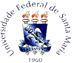 UNIVERSIDADE FEDERAL DE SANTA MARIAPROGRAMA DE PÓS-GRADUAÇÃO EM  QUÍMICACÓDIGO CURSO CADASTRO  DOS ALUNOS  DO  PROGRAMA DE  PÓS-GRADUAÇÃO  EM  QUÍMICA02IDENTIFICAÇÃO  DO  ALUNOIDENTIFICAÇÃO  DO  ALUNOIDENTIFICAÇÃO  DO  ALUNOIDENTIFICAÇÃO  DO  ALUNOIDENTIFICAÇÃO  DO  ALUNOIDENTIFICAÇÃO  DO  ALUNOIDENTIFICAÇÃO  DO  ALUNOIDENTIFICAÇÃO  DO  ALUNOIDENTIFICAÇÃO  DO  ALUNOIDENTIFICAÇÃO  DO  ALUNOIDENTIFICAÇÃO  DO  ALUNOIDENTIFICAÇÃO  DO  ALUNOIDENTIFICAÇÃO  DO  ALUNOIDENTIFICAÇÃO  DO  ALUNOIDENTIFICAÇÃO  DO  ALUNOIDENTIFICAÇÃO  DO  ALUNOIDENTIFICAÇÃO  DO  ALUNOIDENTIFICAÇÃO  DO  ALUNOIDENTIFICAÇÃO  DO  ALUNOIDENTIFICAÇÃO  DO  ALUNONome Completo: Nome Completo: Nome Completo: Nome Completo: Nome Completo: Nome Completo: Nome Completo: Nome Completo: Nome Completo: Nome Completo: Nome Completo: Nome Completo: Nome Completo: Nome Completo: Nome Completo: Nome Completo: Nome Completo: Nome Completo: Nome Completo: Nome Completo: Nome Completo: CPF:CPF:CPF:CPF:CPF:CPF:IdentidadeIdentidadeIdentidadeÓrgão EmissorÓrgão EmissorÓrgão EmissorÓrgão EmissorÓrgão EmissorUFUFUFUFData EmissãoData EmissãoData EmissãoData Nascimento: Data Nascimento: Data Nascimento: Data Nascimento: Data Nascimento: Data Nascimento: Data Nascimento: Data Nascimento: e-mail:e-mail:e-mail:e-mail:e-mail:e-mail:e-mail:e-mail:e-mail:e-mail:e-mail:e-mail:e-mail:Endereço ResidencialEndereço ResidencialEndereço ResidencialEndereço ResidencialRuaRuaRuaRuaRuaRuaRuaRuaRuaRuaRuaRuaRuaNúmeroNúmeroNúmeroNúmeroApto:Apto:Apto:Apto:Apto:BairroBairroBairroBairroBairroBairroBairroBairroBairroBairroCEPCEPCEPCEPCEPCEPCidadeCidadeCidadeCidadeCidadeCidadeCidadeCidadeCidadeCidadeCidadeCidadeCidadeCidadeCidadeCidadeCidadeCidadeCidadeUFUFDDDDDDFone (fixo)Fone (fixo)Fone (fixo)Fone (fixo)Fone (fixo)Fone (fixo)Fone (fixo)Fone (fixo)DDDDDDCelular:Celular:Celular:Celular:Celular:Celular:Celular:Celular:Celular:Cor/Raça          (   ) Amarela     (   ) Branca     (   ) Indígena     (   ) Não declarada     (   ) Parda     (    ) PretaCor/Raça          (   ) Amarela     (   ) Branca     (   ) Indígena     (   ) Não declarada     (   ) Parda     (    ) PretaCor/Raça          (   ) Amarela     (   ) Branca     (   ) Indígena     (   ) Não declarada     (   ) Parda     (    ) PretaCor/Raça          (   ) Amarela     (   ) Branca     (   ) Indígena     (   ) Não declarada     (   ) Parda     (    ) PretaCor/Raça          (   ) Amarela     (   ) Branca     (   ) Indígena     (   ) Não declarada     (   ) Parda     (    ) PretaCor/Raça          (   ) Amarela     (   ) Branca     (   ) Indígena     (   ) Não declarada     (   ) Parda     (    ) PretaCor/Raça          (   ) Amarela     (   ) Branca     (   ) Indígena     (   ) Não declarada     (   ) Parda     (    ) PretaCor/Raça          (   ) Amarela     (   ) Branca     (   ) Indígena     (   ) Não declarada     (   ) Parda     (    ) PretaCor/Raça          (   ) Amarela     (   ) Branca     (   ) Indígena     (   ) Não declarada     (   ) Parda     (    ) PretaCor/Raça          (   ) Amarela     (   ) Branca     (   ) Indígena     (   ) Não declarada     (   ) Parda     (    ) PretaCor/Raça          (   ) Amarela     (   ) Branca     (   ) Indígena     (   ) Não declarada     (   ) Parda     (    ) PretaCor/Raça          (   ) Amarela     (   ) Branca     (   ) Indígena     (   ) Não declarada     (   ) Parda     (    ) PretaCor/Raça          (   ) Amarela     (   ) Branca     (   ) Indígena     (   ) Não declarada     (   ) Parda     (    ) PretaCor/Raça          (   ) Amarela     (   ) Branca     (   ) Indígena     (   ) Não declarada     (   ) Parda     (    ) PretaCor/Raça          (   ) Amarela     (   ) Branca     (   ) Indígena     (   ) Não declarada     (   ) Parda     (    ) PretaCor/Raça          (   ) Amarela     (   ) Branca     (   ) Indígena     (   ) Não declarada     (   ) Parda     (    ) PretaCor/Raça          (   ) Amarela     (   ) Branca     (   ) Indígena     (   ) Não declarada     (   ) Parda     (    ) PretaCor/Raça          (   ) Amarela     (   ) Branca     (   ) Indígena     (   ) Não declarada     (   ) Parda     (    ) PretaCor/Raça          (   ) Amarela     (   ) Branca     (   ) Indígena     (   ) Não declarada     (   ) Parda     (    ) PretaCor/Raça          (   ) Amarela     (   ) Branca     (   ) Indígena     (   ) Não declarada     (   ) Parda     (    ) PretaCor/Raça          (   ) Amarela     (   ) Branca     (   ) Indígena     (   ) Não declarada     (   ) Parda     (    ) PretaPessoa com deficiência    (  ) Sim        (  ) NãoPessoa com deficiência    (  ) Sim        (  ) NãoPessoa com deficiência    (  ) Sim        (  ) NãoPessoa com deficiência    (  ) Sim        (  ) NãoPessoa com deficiência    (  ) Sim        (  ) NãoPessoa com deficiência    (  ) Sim        (  ) NãoPessoa com deficiência    (  ) Sim        (  ) NãoPessoa com deficiência    (  ) Sim        (  ) NãoPessoa com deficiência    (  ) Sim        (  ) NãoPessoa com deficiência    (  ) Sim        (  ) NãoPessoa com deficiência    (  ) Sim        (  ) NãoPessoa com deficiência    (  ) Sim        (  ) NãoPessoa com deficiência    (  ) Sim        (  ) NãoPessoa com deficiência    (  ) Sim        (  ) NãoPessoa com deficiência    (  ) Sim        (  ) NãoPessoa com deficiência    (  ) Sim        (  ) NãoPessoa com deficiência    (  ) Sim        (  ) NãoPessoa com deficiência    (  ) Sim        (  ) NãoPessoa com deficiência    (  ) Sim        (  ) NãoPessoa com deficiência    (  ) Sim        (  ) NãoPessoa com deficiência    (  ) Sim        (  ) NãoDados Bancários(se já tiver)Dados Bancários(se já tiver)Dados Bancários(se já tiver)BancoBanco do BrasilBancoBanco do BrasilBancoBanco do BrasilBancoBanco do BrasilCódigo   001Nome da AgênciaNome da AgênciaNome da AgênciaNome da AgênciaNome da AgênciaNome da AgênciaNúmero AgênciaNúmero AgênciaNúmero AgênciaNúmero AgênciaNúmero AgênciaNúmero AgênciaConta CorrenteManterá vínculo empregatício durante a Bolsa?           (    ) Sim          (    )NãoManterá vínculo empregatício durante a Bolsa?           (    ) Sim          (    )NãoManterá vínculo empregatício durante a Bolsa?           (    ) Sim          (    )NãoManterá vínculo empregatício durante a Bolsa?           (    ) Sim          (    )NãoManterá vínculo empregatício durante a Bolsa?           (    ) Sim          (    )NãoManterá vínculo empregatício durante a Bolsa?           (    ) Sim          (    )NãoManterá vínculo empregatício durante a Bolsa?           (    ) Sim          (    )NãoManterá vínculo empregatício durante a Bolsa?           (    ) Sim          (    )NãoManterá vínculo empregatício durante a Bolsa?           (    ) Sim          (    )NãoSe mantiver vínculo receberá salário? (    ) Sim          (    )NãoSe mantiver vínculo receberá salário? (    ) Sim          (    )NãoSe mantiver vínculo receberá salário? (    ) Sim          (    )NãoSe mantiver vínculo receberá salário? (    ) Sim          (    )NãoSe mantiver vínculo receberá salário? (    ) Sim          (    )NãoSe mantiver vínculo receberá salário? (    ) Sim          (    )NãoSe mantiver vínculo receberá salário? (    ) Sim          (    )NãoSe mantiver vínculo receberá salário? (    ) Sim          (    )NãoSe mantiver vínculo receberá salário? (    ) Sim          (    )NãoSe mantiver vínculo receberá salário? (    ) Sim          (    )NãoSe mantiver vínculo receberá salário? (    ) Sim          (    )NãoSe mantiver vínculo receberá salário? (    ) Sim          (    )Não03ATUAÇÃO   PROFISSIONAL   DE   TRABALHO (VÍNCULO EMPREGATÍCIO)ATUAÇÃO   PROFISSIONAL   DE   TRABALHO (VÍNCULO EMPREGATÍCIO)ATUAÇÃO   PROFISSIONAL   DE   TRABALHO (VÍNCULO EMPREGATÍCIO)ATUAÇÃO   PROFISSIONAL   DE   TRABALHO (VÍNCULO EMPREGATÍCIO)ATUAÇÃO   PROFISSIONAL   DE   TRABALHO (VÍNCULO EMPREGATÍCIO)ATUAÇÃO   PROFISSIONAL   DE   TRABALHO (VÍNCULO EMPREGATÍCIO)ATUAÇÃO   PROFISSIONAL   DE   TRABALHO (VÍNCULO EMPREGATÍCIO)ATUAÇÃO   PROFISSIONAL   DE   TRABALHO (VÍNCULO EMPREGATÍCIO)ATUAÇÃO   PROFISSIONAL   DE   TRABALHO (VÍNCULO EMPREGATÍCIO)ATUAÇÃO   PROFISSIONAL   DE   TRABALHO (VÍNCULO EMPREGATÍCIO)ATUAÇÃO   PROFISSIONAL   DE   TRABALHO (VÍNCULO EMPREGATÍCIO)ATUAÇÃO   PROFISSIONAL   DE   TRABALHO (VÍNCULO EMPREGATÍCIO)ATUAÇÃO   PROFISSIONAL   DE   TRABALHO (VÍNCULO EMPREGATÍCIO)ATUAÇÃO   PROFISSIONAL   DE   TRABALHO (VÍNCULO EMPREGATÍCIO)ATUAÇÃO   PROFISSIONAL   DE   TRABALHO (VÍNCULO EMPREGATÍCIO)ATUAÇÃO   PROFISSIONAL   DE   TRABALHO (VÍNCULO EMPREGATÍCIO)ATUAÇÃO   PROFISSIONAL   DE   TRABALHO (VÍNCULO EMPREGATÍCIO)ATUAÇÃO   PROFISSIONAL   DE   TRABALHO (VÍNCULO EMPREGATÍCIO)ATUAÇÃO   PROFISSIONAL   DE   TRABALHO (VÍNCULO EMPREGATÍCIO)ATUAÇÃO   PROFISSIONAL   DE   TRABALHO (VÍNCULO EMPREGATÍCIO)Instituição (Local)Instituição (Local)Instituição (Local)Instituição (Local)Instituição (Local)Instituição (Local)Instituição (Local)Instituição (Local)Instituição (Local)Instituição (Local)Instituição (Local)Instituição (Local)Instituição (Local)Instituição (Local)Cargo/FunçãoCargo/FunçãoCargo/FunçãoCargo/FunçãoCargo/FunçãoCargo/FunçãoCargo/FunçãoData de admissãoData de admissãoData de admissãoData de admissãoData de admissãoData de admissãoData de admissãoData de admissãoData de admissãoData de admissãoData de admissãoData de admissãoData de admissãoData de admissãoData de admissãoData de admissãoData de admissãoData de admissãoData de admissãoData de admissãoData de admissão04FORMAÇÃO   ACADÊMICAFORMAÇÃO   ACADÊMICAFORMAÇÃO   ACADÊMICAFORMAÇÃO   ACADÊMICAFORMAÇÃO   ACADÊMICAFORMAÇÃO   ACADÊMICAFORMAÇÃO   ACADÊMICAFORMAÇÃO   ACADÊMICAFORMAÇÃO   ACADÊMICAFORMAÇÃO   ACADÊMICAFORMAÇÃO   ACADÊMICAFORMAÇÃO   ACADÊMICAFORMAÇÃO   ACADÊMICAFORMAÇÃO   ACADÊMICAFORMAÇÃO   ACADÊMICAFORMAÇÃO   ACADÊMICAFORMAÇÃO   ACADÊMICAFORMAÇÃO   ACADÊMICAFORMAÇÃO   ACADÊMICAFORMAÇÃO   ACADÊMICAGRADUAÇÃOGRADUAÇÃOGRADUAÇÃOGRADUAÇÃOGRADUAÇÃOGRADUAÇÃOGRADUAÇÃOGRADUAÇÃOGRADUAÇÃOGRADUAÇÃOGRADUAÇÃOGRADUAÇÃOGRADUAÇÃOGRADUAÇÃOGRADUAÇÃOGRADUAÇÃOGRADUAÇÃOGRADUAÇÃOGRADUAÇÃOGRADUAÇÃOGRADUAÇÃONome do CursoNome do CursoNome do CursoNome do CursoNome do CursoNome do CursoNome do CursoNome do CursoNome do CursoNome do CursoNome do CursoNome do CursoConclusão (mm/aaaa):Conclusão (mm/aaaa):Conclusão (mm/aaaa):Conclusão (mm/aaaa):Conclusão (mm/aaaa):Conclusão (mm/aaaa):Conclusão (mm/aaaa):Conclusão (mm/aaaa):Conclusão (mm/aaaa):Instituição(Universidade)Instituição(Universidade)Instituição(Universidade)Instituição(Universidade)Instituição(Universidade)Instituição(Universidade)Instituição(Universidade)Instituição(Universidade)Instituição(Universidade)Instituição(Universidade)Instituição(Universidade)Instituição(Universidade)Instituição(Universidade)Instituição(Universidade)PaísPaísPaísPaísPaísPaísPaís05PÓS-GRADUAÇÃO - MESTRADOPÓS-GRADUAÇÃO - MESTRADOPÓS-GRADUAÇÃO - MESTRADOPÓS-GRADUAÇÃO - MESTRADOPÓS-GRADUAÇÃO - MESTRADOPÓS-GRADUAÇÃO - MESTRADOPÓS-GRADUAÇÃO - MESTRADOPÓS-GRADUAÇÃO - MESTRADOPÓS-GRADUAÇÃO - MESTRADOPÓS-GRADUAÇÃO - MESTRADOPÓS-GRADUAÇÃO - MESTRADOPÓS-GRADUAÇÃO - MESTRADOPÓS-GRADUAÇÃO - MESTRADOPÓS-GRADUAÇÃO - MESTRADOPÓS-GRADUAÇÃO - MESTRADOPÓS-GRADUAÇÃO - MESTRADOPÓS-GRADUAÇÃO - MESTRADOPÓS-GRADUAÇÃO - MESTRADOPÓS-GRADUAÇÃO - MESTRADOPÓS-GRADUAÇÃO - MESTRADONome do CursoNome do CursoNome do CursoNome do CursoNome do CursoNome do CursoNome do CursoNome do CursoNome do CursoNome do CursoNome do CursoConclusão (dd/mm/aaaa): Conclusão (dd/mm/aaaa): Conclusão (dd/mm/aaaa): Conclusão (dd/mm/aaaa): Conclusão (dd/mm/aaaa): Conclusão (dd/mm/aaaa): Conclusão (dd/mm/aaaa): Conclusão (dd/mm/aaaa): Conclusão (dd/mm/aaaa): Conclusão (dd/mm/aaaa): InstituiçãoInstituiçãoInstituiçãoInstituiçãoInstituiçãoInstituiçãoInstituiçãoInstituiçãoInstituiçãoInstituiçãoInstituiçãoInstituiçãoInstituiçãoInstituiçãoInstituiçãoInstituiçãoPaísPaísPaísPaísPaís06ACEITE DO ORIENTADORACEITE DO ORIENTADORACEITE DO ORIENTADORACEITE DO ORIENTADORACEITE DO ORIENTADORACEITE DO ORIENTADORACEITE DO ORIENTADORACEITE DO ORIENTADORACEITE DO ORIENTADORACEITE DO ORIENTADORACEITE DO ORIENTADORACEITE DO ORIENTADORACEITE DO ORIENTADORACEITE DO ORIENTADORACEITE DO ORIENTADORACEITE DO ORIENTADORACEITE DO ORIENTADORACEITE DO ORIENTADORACEITE DO ORIENTADORACEITE DO ORIENTADORNome CompletoNome CompletoNome CompletoNome CompletoNome CompletoNome CompletoNome CompletoNome CompletoNome CompletoNome CompletoNome CompletoNome CompletoNome CompletoCPFCPFCPFCPFCPFCPFCPFCPFLocal                                                  Data                                          Assinatura                                                       ......................................................       .......................................                ...................................................Local                                                  Data                                          Assinatura                                                       ......................................................       .......................................                ...................................................Local                                                  Data                                          Assinatura                                                       ......................................................       .......................................                ...................................................Local                                                  Data                                          Assinatura                                                       ......................................................       .......................................                ...................................................Local                                                  Data                                          Assinatura                                                       ......................................................       .......................................                ...................................................Local                                                  Data                                          Assinatura                                                       ......................................................       .......................................                ...................................................Local                                                  Data                                          Assinatura                                                       ......................................................       .......................................                ...................................................Local                                                  Data                                          Assinatura                                                       ......................................................       .......................................                ...................................................Local                                                  Data                                          Assinatura                                                       ......................................................       .......................................                ...................................................Local                                                  Data                                          Assinatura                                                       ......................................................       .......................................                ...................................................Local                                                  Data                                          Assinatura                                                       ......................................................       .......................................                ...................................................Local                                                  Data                                          Assinatura                                                       ......................................................       .......................................                ...................................................Local                                                  Data                                          Assinatura                                                       ......................................................       .......................................                ...................................................Local                                                  Data                                          Assinatura                                                       ......................................................       .......................................                ...................................................Local                                                  Data                                          Assinatura                                                       ......................................................       .......................................                ...................................................Local                                                  Data                                          Assinatura                                                       ......................................................       .......................................                ...................................................Local                                                  Data                                          Assinatura                                                       ......................................................       .......................................                ...................................................Local                                                  Data                                          Assinatura                                                       ......................................................       .......................................                ...................................................Local                                                  Data                                          Assinatura                                                       ......................................................       .......................................                ...................................................Local                                                  Data                                          Assinatura                                                       ......................................................       .......................................                ...................................................Local                                                  Data                                          Assinatura                                                       ......................................................       .......................................                ...................................................